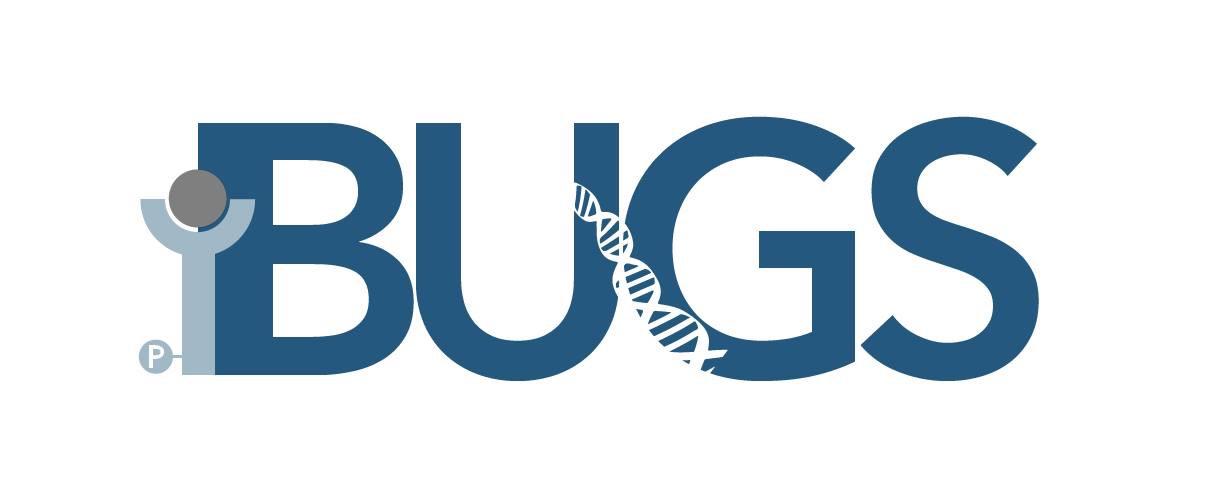 APPOINTED POSITIONS2020-2021Welcome to the application form for appointed positions in the 2020-2021 year. Please fill out the following 5 questions to the best of your ability. Please remember that concision and effective communication are valuable assets that we will be looking for.When the application has been completed, please submit an online PDF copy to bugs.president@gmail.com, cc’d to bugs.dosa@gmail.com. Following successful submission of applications, candidates will be contacted for an online interview with the incumbent BUGS council members, as well as the incoming president. A decision will be made as soon as possible once all interviews have occurred. All candidates will be notified of their final status. If you have any questions regarding the positions, please email the Director of Student Affairs (DOSA – Abed Baiad bugs.dosa@gmail.com)Applications are due Tuesday April 20th at 11:59pm to bugs.dosa@gmail.com AND bugs.president@gmail.com. This application only needs to be sent via email in PDF format. Interviews will be conducted the following week.Name:Date:UYear:What position are you applying for?Why does this position appeal to you?What makes you qualified to hold this position on BUGS council?What do you hope to achieve in the 2019-20 year if you are appointed? Bespecific.